Publicado en Barcelona el 07/04/2014 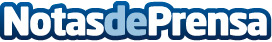 Beeplay lanza su versión betaBeeplay es la primera app española que permite a los usuarios pueden ganar dinero a través de su iPhone. Beeplay permite a sus usuarios, los beeplayer, realizar pequeñas tareas remuneradas con su iPhone.  Estas tareas pueden ser stock checkings, mystery shoppings, opiniones, reviews, fotografías, etc.Datos de contacto:info@beeplay.comNota de prensa publicada en: https://www.notasdeprensa.es/beeplay-lanza-su-version-beta_1 Categorias: Marketing Emprendedores E-Commerce Dispositivos móviles http://www.notasdeprensa.es